Participant Name:Provider Name: Association for Learning Environments	Conference Number:   	2023 SE Region/SC Chapter ConferenceProvider Number: F118   	Program Dates: March 29-31, 2023     
Program Location: Charleston, SCI hereby certify that the above information is true and accurate to the best of my knowledge and that I have complied with the AIA Continuing Education Guidelines for the reported activities. ATTENDEE SIGNATURE (Credit will not be awarded without signature.)		DATEParticipants: Complete and return this form to:    The registration desk, or send to:Attn. Edi Francesconi – A4LE – 11445 E Via Linda, Suite 2-440 – Scottsdale, AZ 85259 – Tel. (480) 391-0840 – E-mail: edi@a4le.org2023 AIA/CES Conference Session Participation Form (C-1)Sessions listed on this form have been registered with the AIA/CES Records. Attendance will be recorded on your behalf by the CES Registered Provider. You may request a copy of this form for your files.You must include your AIA membership number to get credit.  Check Yes for those activities you have completed. Member numbers that are missing or not legible will not be awarded credit.Partial credit/concurrent sessions marked “attended” are not awarded. Attendance is subject to verification.DO NOT SEND THIS FORM DIRECTLY TO CES RECORDS — RETURN TO CONFERENCE STAFF!Conference Provider will verify your attendance before forwarding this form to CES Records to record credit.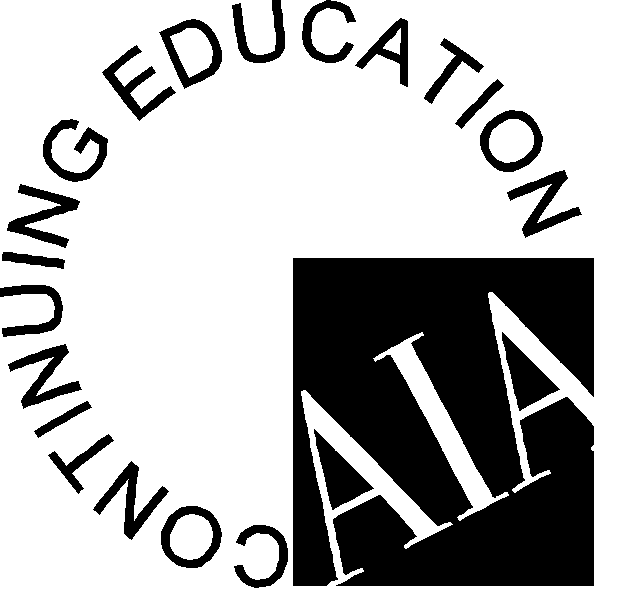 AttendedSession #Program TitleCreditsLULU/HSWMarch 30, 2023 – Keynote Dr. Dieter Breithecker – 8:30 AM – 9:45 AMMarch 30, 2023 – Keynote Dr. Dieter Breithecker – 8:30 AM – 9:45 AMMarch 30, 2023 – Keynote Dr. Dieter Breithecker – 8:30 AM – 9:45 AMMarch 30, 2023 – Keynote Dr. Dieter Breithecker – 8:30 AM – 9:45 AMMarch 30, 2023 – Keynote Dr. Dieter Breithecker – 8:30 AM – 9:45 AMMarch 30, 2023 – Keynote Dr. Dieter Breithecker – 8:30 AM – 9:45 AMYes  No 2023SESC01Spaces in Motion – Neurocognitive Requirements for an Agile and Healthy Living Culture1Yes March 30, 2023 – Sessions - 10:00 AM – 11:00 AM – Select 1March 30, 2023 – Sessions - 10:00 AM – 11:00 AM – Select 1March 30, 2023 – Sessions - 10:00 AM – 11:00 AM – Select 1March 30, 2023 – Sessions - 10:00 AM – 11:00 AM – Select 1March 30, 2023 – Sessions - 10:00 AM – 11:00 AM – Select 1March 30, 2023 – Sessions - 10:00 AM – 11:00 AM – Select 1Yes  No 2023SESC02Strengthening Families and Emotional Disability1Yes Yes  No 2023SESC03Why Research Findings Should Impact the Design Solutions of Our Learning Community1Yes Yes  No LS2163The Collision of AGILE and MESSY: Supporting the Requirements of Authentic Learning1Yes March 30, 2023 – Sessions - 11:15 AM – 12:15 PM – Select 1March 30, 2023 – Sessions - 11:15 AM – 12:15 PM – Select 1March 30, 2023 – Sessions - 11:15 AM – 12:15 PM – Select 1March 30, 2023 – Sessions - 11:15 AM – 12:15 PM – Select 1March 30, 2023 – Sessions - 11:15 AM – 12:15 PM – Select 1March 30, 2023 – Sessions - 11:15 AM – 12:15 PM – Select 1Yes  No 2023SESC04Agile Technology Planning: Embracing Change to Improve Learning Outcomes1Yes Yes  No 2023SESC05Integration of Active Learning Environments to Foster the Well Being of the Learning Community1Yes Yes  No 2023VA03An Approach to Human Wellness in Education from the Floor Up1Yes March 30, 2023 – School Tours – 1:30 PM – 4:30 PM – Select 1March 30, 2023 – School Tours – 1:30 PM – 4:30 PM – Select 1March 30, 2023 – School Tours – 1:30 PM – 4:30 PM – Select 1March 30, 2023 – School Tours – 1:30 PM – 4:30 PM – Select 1March 30, 2023 – School Tours – 1:30 PM – 4:30 PM – Select 1March 30, 2023 – School Tours – 1:30 PM – 4:30 PM – Select 1Yes  No 2023SESC06Mt. Pleasant – Lucy Beckham High School + Athletics3Yes Yes  No 2023SESC07West Ashley – CE Williams Middle School and West Ashley Center for Advanced Studies3Yes March 31, 2023 – Sessions – 8:30 AM – 9:30 AM – Select 1March 31, 2023 – Sessions – 8:30 AM – 9:30 AM – Select 1March 31, 2023 – Sessions – 8:30 AM – 9:30 AM – Select 1March 31, 2023 – Sessions – 8:30 AM – 9:30 AM – Select 1March 31, 2023 – Sessions – 8:30 AM – 9:30 AM – Select 1March 31, 2023 – Sessions – 8:30 AM – 9:30 AM – Select 1Yes  No 2023SESC08Transform the Learning Environment, Transform Learning1Yes Yes  No 2022LS31Design for Neurodiversity and Multiculturally-Responsive Teaching/Learning1Yes Yes  No 2023VA12Resilient Design Strategies for Restorative Learning Environments1Yes March 31, 2023 – Sessions – 9:45 AM – 10:45 AM – Select 1March 31, 2023 – Sessions – 9:45 AM – 10:45 AM – Select 1March 31, 2023 – Sessions – 9:45 AM – 10:45 AM – Select 1March 31, 2023 – Sessions – 9:45 AM – 10:45 AM – Select 1March 31, 2023 – Sessions – 9:45 AM – 10:45 AM – Select 1March 31, 2023 – Sessions – 9:45 AM – 10:45 AM – Select 1Yes  No 2023VA15Straight from the Source: Learn the Real Current Needs of End-Users and How an Atypical Design is Fostering Real Connections1Yes Yes  No LS2126ProSocial Learning Environment and its Impact on Student Learning1Yes March 31, 2023 – Panel Discussion – 11:00 AM – 12:15 PM March 31, 2023 – Panel Discussion – 11:00 AM – 12:15 PM March 31, 2023 – Panel Discussion – 11:00 AM – 12:15 PM March 31, 2023 – Panel Discussion – 11:00 AM – 12:15 PM March 31, 2023 – Panel Discussion – 11:00 AM – 12:15 PM March 31, 2023 – Panel Discussion – 11:00 AM – 12:15 PM Yes  No 2023MWGL14Security Summit at SE1.5Yes Total Hours Attended: